Детское объединение «Вязаная игрушка»Руководитель – педагог дополнительного образования  Лядова Татьяна Александровна.Дата создания объединения 14.10.2015г.Возраст детей от 7 до 14 лет.На занятиях мы учимся вязать крючком. Вязание – один из самых древних видов рукоделия. В настоящее время вязание крючком относится к одному из видов декоративно – прикладного искусства и применяется для оформления одежды и интерьера, позволяет создавать особые и неповторимые изделия.Вязание крючком способствует воспитанию усидчивости, трудолюбия, благотворно влияет  на нервную систему и приносит удовлетворение от выполненной работы.Занятия проходят 3 раза в неделю:Понедельник   с 13.00 до 14.30Вторник             с 13.00 до 14.30Воскресенье     с 10.00 до 13.10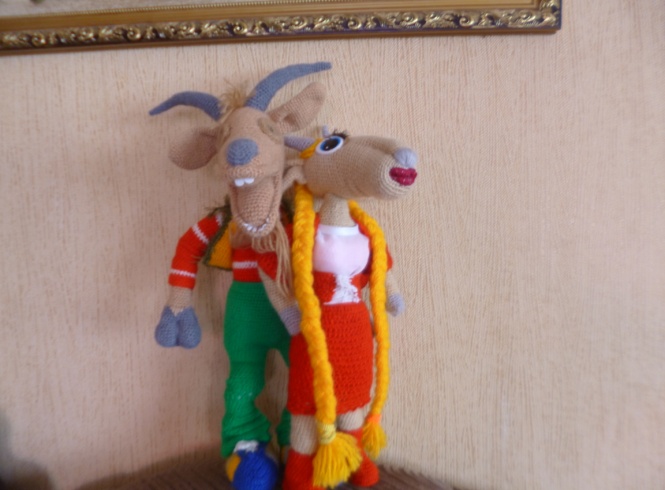 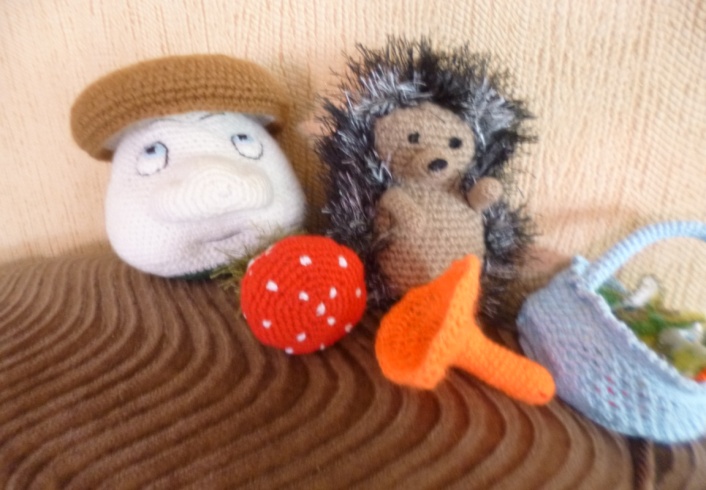 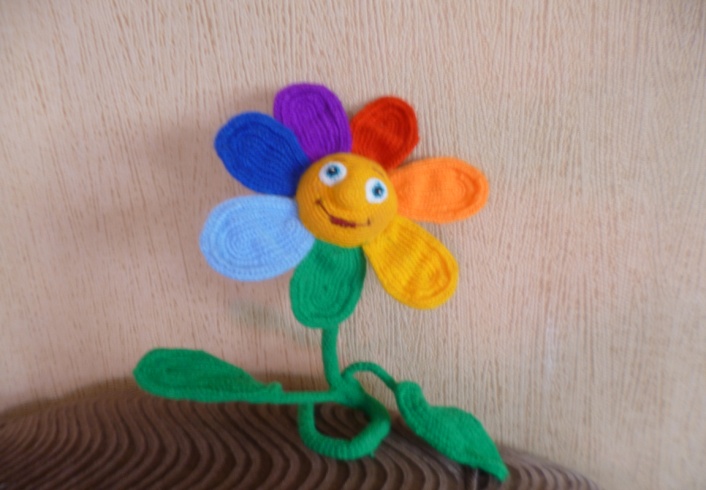 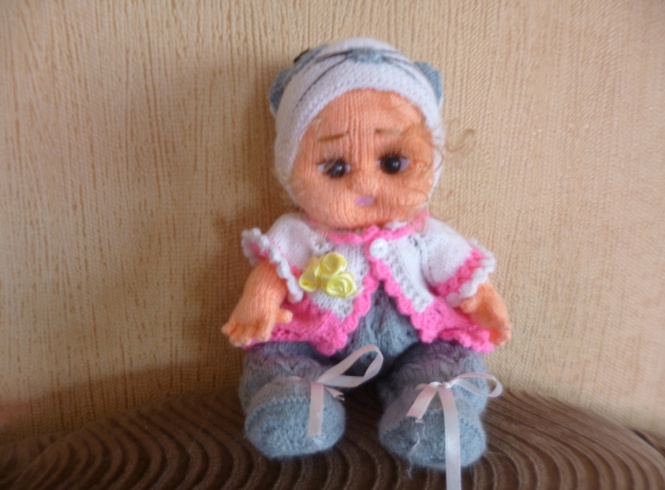 